Appendix Figure 1. Map of New York State showing Different Regions and Counties Within Them.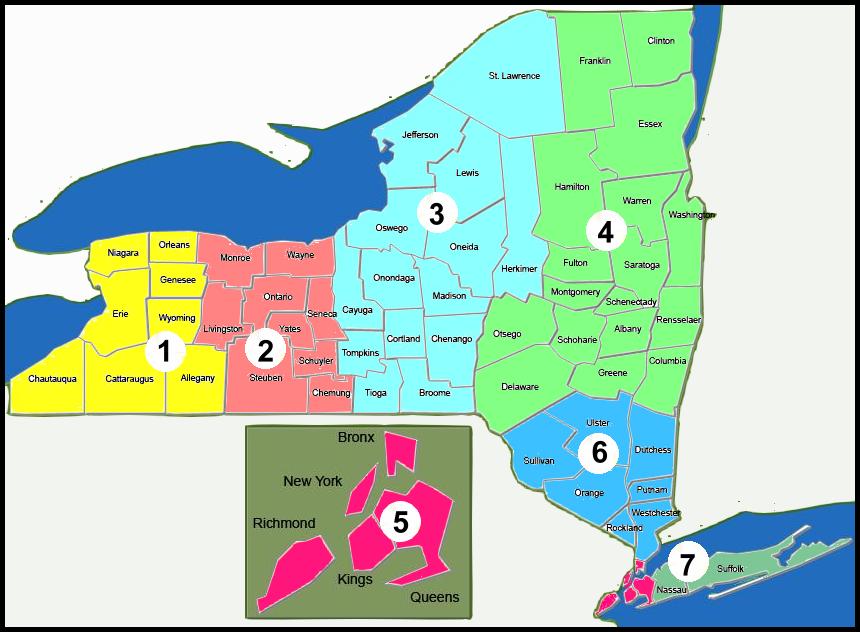 Appendix Table 1. ICD-10 Principal Diagnosis Codes for Medical ConditionsAppendix Table 2. DRG Codes for Surgical ProceduresAppendix Table 3. ICU Staffing in Hospitals with Different CharacteristicsNotes. Numbers and summary statistics for ICU nurses surveyed (in the last row of the table) are based on all 116 study hospitals. Staffing numbers are for the 111 hospitals for which we had two or more ICU nurses that could be used to estimate staffing.  With respect to teaching status and technology, hospitals for which data on those characteristics were missing are omitted.ICD-10DescriptionAcute Myocardial InfarctionAcute Myocardial InfarctionI2101ST elevation (STEMI) myocardial infarction involving left main coronary arteryI2102ST elevation (STEMI) myocardial infarction involving left anterior descending coronary arteryI2109ST elevation (STEMI) myocardial infarction involving other coronary artery of anterior wallI2111ST elevation (STEMI) myocardial infarction involving right coronary arteryI2119ST elevation (STEMI) myocardial infarction involving other coronary artery of inferior wallI2121ST elevation (STEMI) myocardial infarction involving left circumflex coronary arteryI2129ST elevation (STEMI) myocardial infarction involving other sitesI213ST elevation (STEMI) myocardial infarction of unspecified siteI214Non-ST elevation (NSTEMI) myocardial infarctionI220Subsequent ST elevation (STEMI) myocardial infarction of anterior wallI221Subsequent ST elevation (STEMI) myocardial infarction of inferior wallI222Subsequent non-ST elevation (NSTEMI) myocardial infarctionI228Subsequent ST elevation (STEMI) myocardial infarction of other sitesI229Subsequent ST elevation (STEMI) myocardial infarction of unspecified siteCongestive Heart FailureCongestive Heart FailureI110Hypertensive heart disease with heart failureI130Hypertensive heart and chronic kidney disease with heart failure and stage 1 through stage 4 chronic kidney disease, or unspecified chronic kidney diseaseI132Hypertensive heart and chronic kidney disease with heart failure and with stage 5 chronic kidney disease, or end stage renal diseaseI501Left ventricular failureI5020Unspecified systolic (congestive) heart failureI5021Acute systolic (congestive) heart failureI5022Chronic systolic (congestive) heart failureI5023Acute on chronic systolic (congestive) heart failureI5030Unspecified diastolic (congestive) heart failureI5031Acute diastolic (congestive) heart failureI5032Chronic diastolic (congestive) heart failureI5033Acute on chronic diastolic (congestive) heart failureI5040Unspecified combined systolic (congestive) and diastolic (congestive) heart failureI5041Acute combined systolic (congestive) and diastolic (congestive) heart failureI5042Chronic combined systolic (congestive) and diastolic (congestive) heart failureI5043Acute on chronic combined systolic (congestive) and diastolic (congestive) heart failureI509Heart failure, unspecifiedPneumoniaPneumoniaA481Legionnaires' diseaseJ1000Influenza due to other identified influenza virus with unspecified type of pneumoniaJ1001Influenza due to other identified influenza virus with the same other identified influenza virus pneumoniaJ1008Influenza due to other identified influenza virus with other specified pneumoniaJ1100Influenza due to unidentified influenza virus with unspecified type of pneumoniaJ1108Influenza due to unidentified influenza virus with specified pneumoniaJ120Adenoviral pneumoniaJ121Respiratory syncytial virus pneumoniaJ122Parainfluenza virus pneumoniaJ123Human metapneumovirus pneumoniaJ1281Pneumonia due to SARS-associated coronavirusJ1289Other viral pneumoniaJ129Viral pneumonia, unspecifiedJ13Pneumonia due to Streptococcus pneumoniaeJ14Pneumonia due to Hemophilus influenzaeJ150Pneumonia due to Klebsiella pneumoniaeJ151Pneumonia due to PseudomonasJ1520Pneumonia due to staphylococcus, unspecifiedJ15211Pneumonia due to Methicillin susceptible Staphylococcus aureusJ15212Pneumonia due to Methicillin resistant Staphylococcus aureusJ1529Pneumonia due to other staphylococcusJ153Pneumonia due to streptococcus, group BJ154Pneumonia due to other streptococciJ155Pneumonia due to Escherichia coliJ156Pneumonia due to other aerobic Gram-negative bacteriaJ157Pneumonia due to Mycoplasma pneumoniaeJ158Pneumonia due to other specified bacteriaJ159Unspecified bacterial pneumoniaJ160Chlamydial pneumoniaJ168Pneumonia due to other specified infectious organismsJ180Bronchopneumonia, unspecified organismJ181Lobar pneumonia, unspecified organismJ188Other pneumonia, unspecified organismJ189Pneumonia, unspecified organismJ690Pneumonitis due to inhalation of food and vomitStrokeStrokeG463Brain stem stroke syndromeG464Cerebellar stroke syndromeG465Pure motor lacunar syndromeG466Pure sensory lacunar syndromeG467Other lacunar syndromesG468Other vascular syndromes of brain in cerebrovascular diseasesI6300Cerebral infarction due to thrombosis of unspecified precerebral arteryI63011Cerebral infarction due to thrombosis of right vertebral arteryI63012Cerebral infarction due to thrombosis of left vertebral arteryI63019Cerebral infarction due to thrombosis of unspecified vertebral arteryI6302Cerebral infarction due to thrombosis of basilar arteryI63031Cerebral infarction due to thrombosis of right carotid arteryI63032Cerebral infarction due to thrombosis of left carotid arteryI63039Cerebral infarction due to thrombosis of unspecified carotid arteryI6309Cerebral infarction due to thrombosis of other precerebral arteryI6310Cerebral infarction due to embolism of unspecified precerebral arteryI63111Cerebral infarction due to embolism of right vertebral arteryI63112Cerebral infarction due to embolism of left vertebral arteryI63119Cerebral infarction due to embolism of unspecified vertebral arteryI6312Cerebral infarction due to embolism of basilar arteryI63131Cerebral infarction due to embolism of right carotid arteryI63132Cerebral infarction due to embolism of left carotid arteryI63139Cerebral infarction due to embolism of unspecified carotid arteryI6319Cerebral infarction due to embolism of other precerebral arteryI6320Cerebral infarction due to unspecified occlusion or stenosis of unspecified precerebral arteriesI63211Cerebral infarction due to unspecified occlusion or stenosis of right vertebral arteriesI63212Cerebral infarction due to unspecified occlusion or stenosis of left vertebral arteriesI63219Cerebral infarction due to unspecified occlusion or stenosis of unspecified vertebral arteriesI6322Cerebral infarction due to unspecified occlusion or stenosis of basilar arteriesI63231Cerebral infarction due to unspecified occlusion or stenosis of right carotid arteriesI63232Cerebral infarction due to unspecified occlusion or stenosis of left carotid arteriesI63239Cerebral infarction due to unspecified occlusion or stenosis of unspecified carotid arteriesI6329Cerebral infarction due to unspecified occlusion or stenosis of other precerebral arteriesI6330Cerebral infarction due to thrombosis of unspecified cerebral arteryI63311Cerebral infarction due to thrombosis of right middle cerebral arteryI63312Cerebral infarction due to thrombosis of left middle cerebral arteryI63319Cerebral infarction due to thrombosis of unspecified middle cerebral arteryI63321Cerebral infarction due to thrombosis of right anterior cerebral arteryI63322Cerebral infarction due to thrombosis of left anterior cerebral arteryI63329Cerebral infarction due to thrombosis of unspecified anterior cerebral arteryI63331Cerebral infarction due to thrombosis of right posterior cerebral arteryI63332Cerebral infarction due to thrombosis of left posterior cerebral arteryI63339Cerebral infarction due to thrombosis of unspecified posterior cerebral arteryI63341Cerebral infarction due to thrombosis of right cerebellar arteryI63342Cerebral infarction due to thrombosis of left cerebellar arteryI63349Cerebral infarction due to thrombosis of unspecified cerebellar arteryI6339Cerebral infarction due to thrombosis of other cerebral arteryI6340Cerebral infarction due to embolism of unspecified cerebral arteryI63411Cerebral infarction due to embolism of right middle cerebral arteryI63412Cerebral infarction due to embolism of left middle cerebral arteryI63419Cerebral infarction due to embolism of unspecified middle cerebral arteryI63421Cerebral infarction due to embolism of right anterior cerebral arteryI63422Cerebral infarction due to embolism of left anterior cerebral arteryI63429Cerebral infarction due to embolism of unspecified anterior cerebral arteryI63431Cerebral infarction due to embolism of right posterior cerebral arteryI63432Cerebral infarction due to embolism of left posterior cerebral arteryI63439Cerebral infarction due to embolism of unspecified posterior cerebral arteryI63441Cerebral infarction due to embolism of right cerebellar arteryI63442Cerebral infarction due to embolism of left cerebellar arteryI63449Cerebral infarction due to embolism of unspecified cerebellar arteryI6349Cerebral infarction due to embolism of other cerebral arteryI6350Cerebral infarction due to unspecified occlusion or stenosis of unspecified cerebral arteryI63511Cerebral infarction due to unspecified occlusion or stenosis of right middle cerebral arteryI63512Cerebral infarction due to unspecified occlusion or stenosis of left middle cerebral arteryI63519Cerebral infarction due to unspecified occlusion or stenosis of unspecified middle cerebral arteryI63521Cerebral infarction due to unspecified occlusion or stenosis of right anterior cerebral arteryI63522Cerebral infarction due to unspecified occlusion or stenosis of left anterior cerebral arteryI63529Cerebral infarction due to unspecified occlusion or stenosis of unspecified anterior cerebral arteryI63531Cerebral infarction due to unspecified occlusion or stenosis of right posterior cerebral arteryI63532Cerebral infarction due to unspecified occlusion or stenosis of left posterior cerebral arteryI63539Cerebral infarction due to unspecified occlusion or stenosis of unspecified posterior cerebral arteryI63541Cerebral infarction due to unspecified occlusion or stenosis of right cerebellar arteryI63542Cerebral infarction due to unspecified occlusion or stenosis of left cerebellar arteryI63549Cerebral infarction due to unspecified occlusion or stenosis of unspecified cerebellar arteryI6359Cerebral infarction due to unspecified occlusion or stenosis of other cerebral arteryI636Cerebral infarction due to cerebral venous thrombosis, nonpyogenicI638Other cerebral infarctionI639Cerebral infarction, unspecifiedI6781Acute cerebrovascular insufficiencyI6782Cerebral ischemiaI6789Other cerebrovascular diseaseI680Cerebral amyloid angiopathyI688Other cerebrovascular disorders in diseases classified elsewhereSepsisSepsisA021Salmonella sepsisA227Anthrax sepsisA267Erysipelothrix sepsisA327Listerial sepsisA400Sepsis due to streptococcus, group AA401Sepsis due to streptococcus, group BA403Sepsis due to Streptococcus pneumoniaeA408Other streptococcal sepsisA409Streptococcal sepsis, unspecifiedA4101Sepsis due to Methicillin susceptible Staphylococcus aureusA4102Sepsis due to Methicillin resistant Staphylococcus aureusA411Sepsis due to other specified staphylococcusA412Sepsis due to unspecified staphylococcusA413Sepsis due to Hemophilus influenzaeA414Sepsis due to anaerobesA4150Gram-negative sepsis, unspecifiedA4151Sepsis due to Escherichia coli [E. coli]A4152Sepsis due to PseudomonasA4153Sepsis due to SerratiaA4159Other Gram-negative sepsisA4181Sepsis due to EnterococcusA4189Other specified sepsisA419Sepsis, unspecified organismA427Actinomycotic sepsisA5486Gonococcal sepsisB377Candidal sepsisR6520Severe sepsis without septic shockR6521Severe sepsis with septic shockR7881BacteremiaDRG CodeDescriptionGeneral SurgeryGeneral Surgery326Stomach, esophageal & duodenal proc w MCC327Stomach, esophageal & duodenal proc w CC328Stomach, esophageal & duodenal proc w/o CC/MCC329Major small & large bowel procedures w MCC330Major small & large bowel procedures w CC331Major small & large bowel procedures w/o CC/MCC332Rectal resection w MCC333Rectal resection w CC334Rectal resection w/o CC/MCC335Peritoneal adhesiolysis w MCC336Peritoneal adhesiolysis w CC337Peritoneal adhesiolysis w/o CC/MCC338Appendectomy w complicated principal diag w MCC339Appendectomy w complicated principal diag w CC340Appendectomy w complicated principal diag w/o CC/MCC341Appendectomy w/o complicated principal diag w MCC342Appendectomy w/o complicated principal diag w CC343Appendectomy w/o complicated principal diag w/o CC/MCC344Minor small & large bowel procedures w MCC345Minor small & large bowel procedures w CC346Minor small & large bowel procedures w/o CC/MCC347Anal & stomal procedures w MCC348Anal & stomal procedures w CC349Anal & stomal procedures w/o CC/MCC350Inguinal & femoral hernia procedures w MCC351Inguinal & femoral hernia procedures w CC352Inguinal & femoral hernia procedures w/o CC/MCC353Hernia procedures except inguinal & femoral w MCC354Hernia procedures except inguinal & femoral w CC355Hernia procedures except inguinal & femoral w/o CC/MCC356Other digestive system O.R. procedures w MCC357Other digestive system O.R. procedures w CC358Other digestive system O.R. procedures w/o CC/MCC405Pancreas, liver & shunt procedures w MCC406Pancreas, liver & shunt procedures w CC407Pancreas, liver & shunt procedures w/o CC/MCC408Biliary tract proc except only cholecyst w or w/o CDE w MCC409Biliary tract proc except only cholecyst w or w/o CDE w CC410Biliary tract proc except only cholecyst w or w/o CDE w/o CC/MCC411Cholecystectomy w CDE w MCC412Cholecystectomy w CDE w CC413Cholecystectomy w CDE w/o CC/MCC414Cholecystectomy except by laparoscope w/o CDE w MCC415Cholecystectomy except by laparoscope w/o CDE w CC416Cholecystectomy except by laparoscope w/o CDE w/o CC/MCC417Laparoscopic cholecystectomy w/o CDE w MCC418Laparoscopic cholecystectomy w/o CDE w CC419Laparoscopic cholecystectomy w/o CDE w/o CC/MCC420Hepatobiliary diagnostic procedures w MCC421Hepatobiliary diagnostic procedures w CC422Hepatobiliary diagnostic procedures w/o CC/MCC423Other Hepatobiliary or pancreas O.R. procedures w MCC424Other Hepatobiliary or pancreas O.R. procedures w CC425Other Hepatobiliary or pancreas O.R. procedures w/o MCC/CC573Skin graft &/or debrid for skin ulcer or cellulitis w MCC574Skin graft &/or debrid for skin ulcer or cellulitis w CC575Skin graft &/or debrid for skin ulcer or cellulitis w/o MCC/CC576Skin graft &/or debrid except for skin ulcer or cellulitis w MCC577Skin graft &/or debrid except for skin ulcer or cellulitis w CC578Skin graft &/or debrid except for skin ulcer or cellulitis w/o MCC/CC579Other skin, subcutaneous tissue & breast plastic procedures w MCC580Other skin, subcutaneous tissue & breast plastic procedures w CC581Other skin, subcutaneous tissue & breast plastic procedures w/o MCC/CC582Mastectomy for malignancy w CC/MCC583Mastectomy for malignancy w/o CC/MCC584Breast biopsy, local excision & other breast procedures w CC/MCC585Breast biopsy, local excision & other breast procedures w/o CC/MCC614Adrenal & pituitary procedures w CC/MCC615Adrenal & pituitary procedures w/o CC/MCC619O.R. procedures for obesity w MCC620O.R. procedures for obesity w CC621O.R. procedures for obesity w/o CC/MCC622Skin grafts & wound debrid for endoc, nutrit & metab dis w MCC623Skin grafts & wound debrid for endoc, nutrit & metab dis w CC624Skin grafts & wound debrid for endoc, nutrit & metab dis w/o CC/MCC625Thyroid, parathyroid & thyroglossal procedures w MCC626Thyroid, parathyroid & thyroglossal procedures w CC627Thyroid, parathyroid & thyroglossal procedures w/o CC/MCC628Other endocrine, nutrit & metab O.R. proc w MCC629Other endocrine, nutrit & metab O.R. proc w CC630Other endocrine, nutrit & metab O.R. proc w/o CC/MCCOrthopedic SurgeryOrthopedic Surgery453Combined anterior/posterior spinal fusion w MCC454Combined anterior/posterior spinal fusion w CC455Combined anterior/posterior spinal fusion w/o CC/MCC456Spinal fus exc cerv w spinal curv/malig/infec or 9+ fus w MCC457Spinal fus exc cerv w spinal curv/malig/infec or 9+ fus w CC459Spinal fusion except cervical w MCC458Spinal fus exc cerv w spinal curv/malig/infec or 9+ fus w/o CC/MCC460Spinal fusion except cervical w/o MCC461Bilateral or multiple major joint procs of lower extremity w MCC462Bilateral or multiple major joint procs of lower extremity w/o MCC463Wnd debrid & skn grft exc hand, for musculo-conn tiss dis w MCC464Wnd debrid & skn grft exc hand, for musculo-conn tiss dis w CC465Wnd debrid & skn grft exc hand, for musculo-conn tiss dis w/o CC/MCC466Revision of hip or knee replacement w MCC467Revision of hip or knee replacement w CC468Revision of hip or knee replacement w/o CC/MCC469Major joint replacement or reattachment of lower extremity w MCC470Major joint replacement or reattachment of lower extremity w/o MCC471Cervical spinal fusion w MCC472Cervical spinal fusion w CC473Cervical spinal fusion w/o CC/MCC474Amputation for musculoskeletal sys & conn tissue dis w MCC475Amputation for musculoskeletal sys & conn tissue dis w CC476Amputation for musculoskeletal sys & conn tissue dis w/o CC/MCC477Biopsies of musculoskeletal system & connective tissue w MCC478Biopsies of musculoskeletal system & connective tissue w CC479Biopsies of musculoskeletal system & connective tissue w/o CC/MCC480Hip & femur procedures except major joint w MCC481Hip & femur procedures except major joint w CC482Hip & femur procedures except major joint w/o CC/MCC483Major joint & limb reattachment proc of upper extremity w CC/MCC484Major joint & limb reattachment proc of upper extremity w/o CC/MCC485Knee procedures w pdx of infection w MCC486Knee procedures w pdx of infection w CC487Knee procedures w pdx of infection w/o CC/MCC488Knee procedures w/o pdx of infection w CC/MCC489Knee procedures w/o pdx of infection w/o CC/MCC490Back & neck proc exc spinal fusion w CC/MCC or disc device/neurostim491Back & neck proc exc spinal fusion w/o CC/MCC492Lower extrem & humer proc except hip, foot, femur w MCC493Lower extrem & humer proc except hip, foot, femur w CC494Lower extrem & humer proc except hip, foot, femur w/o CC/MCC495Local excision & removal int fix devices exc hip & femur w MCC496Local excision & removal int fix devices exc hip & femur w CC497Local excision & removal int fix devices exc hip & femur w/o CC/MCC498Local excision & removal int fix devices of hip & femur w CC/MCC499Local excision & removal int fix devices of hip & femur w/o CC/MCC500Soft tissue procedures w MCC501Soft tissue procedures w CC502Soft tissue procedures w/o CC/MCC503Foot procedures w MCC504Foot procedures w CC505Foot procedures w/o CC/MCC506Major thumb or joint procedures507Major shoulder or elbow joint procedures w CC/MCC508Major shoulder or elbow joint procedures w/o CC/MCC509Arthroscopy510Shoulder, elbow or forearm proc, exc major joint proc w MCC511Shoulder, elbow or forearm proc, exc major joint proc w CC512Shoulder, elbow or forearm proc, exc major joint proc w/o CC/MCC513Hand or wrist proc, except major thumb or joint proc w CC/MCC514Hand or wrist proc, except major thumb or joint proc w/o CC/MCC515Other musculoskelet sys & conn tiss O.R. proc w MCC516Other musculoskelet sys & conn tiss O.R. proc w CC517Other musculoskelet sys & conn tiss O.R. proc w/o CC/MCCVascular SurgeryVascular Surgery237Major cardiovasc procedures w MCC or thoracic aortic aneurysm repair238Major cardiovasc procedures w/o MCC239Amputation for circ sys disorders exc upper limb & toe w MCC240Amputation for circ sys disorders exc upper limb & toe w CC241Amputation for circ sys disorders exc upper limb & toe w/o CC/MCC246Perc cardiovasc proc w drug-eluting stent w MCC or 4+ vessels/stents247Perc cardiovasc proc w drug-eluting stent w/o MCC248Perc cardiovasc proc w non-drug-eluting stent w MCC or 4+ ves/stents249Perc cardiovasc proc w non-drug-eluting stent w/o MCC250Perc cardiovasc proc w/o coronary artery stent w MCC251Perc cardiovasc proc w/o coronary artery stent w/o MCC255Upper limb & toe amputation for circ system disorders w MCC256Upper limb & toe amputation for circ system disorders w CC257Upper limb & toe amputation for circ system disorders w/o CC/MCC263Vein ligation & stripping264Other circulatory system O.R. proceduresICU Staffing (Patients per Nurse)ICU Staffing (Patients per Nurse)ICU Staffing (Patients per Nurse)ICU Staffing (Patients per Nurse)ICU Staffing (Patients per Nurse)Number of HospitalsPercent of HospitalsMeanSDMedianRange in StaffingRange in StaffingHospital CharacteristicsNumber of HospitalsPercent of HospitalsMeanSDMedianMinimumMaximumRegion1 Western NY109.0%2.50.42.42.03.12 Finger Lakes87.2%2.70.62.72.04.03 Central1412.6%2.30.42.21.83.04 North Eastern109.0%2.50.42.42.03.05 New York City3430.6%2.70.52.52.04.36 Mid-Hudson1715.3%2.50.42.42.03.57 Nassau-Suffolk1816.2%2.40.52.21.93.3    Total111100.0%2.50.52.51.84.3Hospital Size<=100 Beds119.9%2.40.42.51.83.0101-250 Beds3228.8%2.60.52.51.84.0>2506861.3%2.50.52.41.94.3   Total111100.0%2.50.52.51.84.3Teaching StatusNon-Teaching2826.7%2.60.52.52.04.0Minor Teaching4139.0%2.50.42.41.83.3Major Teaching3634.3%2.60.52.41.94.3   Total105100.0%2.50.52.51.84.3Technology Non-High Technology5864.4%2.60.52.51.84.3High Technology3235.6%2.40.32.31.93.3   Total90100.0%2.50.52.51.84.3Number of NursesNumber of HospitalsSurveyed Nurses per HospitalSurveyed Nurses per HospitalSurveyed Nurses per HospitalSurveyed Nurses per HospitalSurveyed Nurses per HospitalNumber of NursesNumber of HospitalsMeanSDMedianMinimumMaximumNumber of ICU Nurses 135911611.714.87.0090